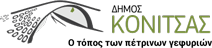 ΠΡΟΣΚΛΗΣΗ~~~~~~~~~~~~~~~~Σας προσκαλούμε να τιμήσετε με την παρουσία σας την τελετή παράδοσης του ομοιώματος έφιππου οπλίτη του ’40 από τον Σύνδεσμο Αποστράτων Αξιωματικών Ιππικού – Τεθωρακισμένων  προς το Δήμο για το υπό σύσταση Στρατιωτικό Μουσείο Κόνιτσας, που θα πραγματοποιηθεί το Σάββατο 3 Δεκεμβρίου 2022 και ώρα 13:30 στην αίθουσα τελετών του Δημαρχείου.Με τιμήΟ Δήμαρχος ΚόνιτσαςΝικόλαος Β. Εξάρχου     ΠΡΟΓΡΑΜΜΑ ΕΚΔΗΛΩΣΗΣ ~~~~~~~~~~~~~~~~~~~~~~~~~~~~~~~~~~~~~~~~~Σάββατο 3 Δεκεμβρίου 202213:30 | Χαιρετισμός – Καλωσόρισμα Δημάρχου Κόνιτσας κ. Νικολάου Εξάρχου. 13:35 | Σύντομοι Χαιρετισμοί. 13:45 | Απόδοση τιμών σε συγγενείς των αξιωματικών του Ιππικού από τον Σύνδεσμο Αποστράτων Αξ/κών Ιππικού – Τεθ/νων. 13:50 | Παρουσίαση της δράσης των Σχηματισμών και Μονάδων του Ιππικού κατά των Ιταλών εισβολέων στην περιοχή της Πίνδου, Δημήτριος Κυριάκος Αντιστράτηγος ε.α, Πρόεδρος Συνδέσμου Αποστράτων Αξ/κών Ιππικού – Τεθ/νων. 14:10 | Παρουσίαση του έργου για τη δημιουργία του νέου Στρατιωτικού – Ιστορικού Μουσείου Κόνιτσας, Γιώργος Τάσσος Μέλος της Επιτροπής Στρατιωτικού Μουσείου Κόνιτσας. 14:20 | Πέρας τελετής  